Demande une licence :« La licence que je sollicite me permet d’accéder aux fonctions d’éducateur sportif et/ou d’exploitant d’établissement d’activités physiques et sportives (E.A.P.S.) au sens des articles L.212-1 et L.322-1 du code du sport.A ce titre, les éléments constitutifs de mon identité seront transmis par la fédération aux services de l’Etat afin qu’un contrôle automatisé de mon honorabilité au sens de l’article L.212-9 du code du sport soit effectué ».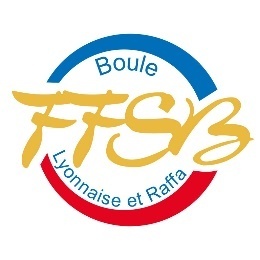 FÉDÉRATION FRANÇAISE DU SPORT BOULESDEMANDE DE LICENCE 2021/2022CivilitéMadameMonsieurNOMNOM de naissancePrénom(s)Date de naissanceLieu de naissanceDpt de naissanceAdresseMailTéléphoneCompétitionCompétitionPromotionPromotionLoisirNom de l’A.S.C.B.D.L.B.R.Si licencié(e) en 2019/2020 ou avant, n° de licenceSi licencié(e) en 2019/2020 ou avant, n° de licenceSi licencié(e) en 2019/2020 ou avant, n° de licenceSi licencié(e) en 2019/2020 ou avant, n° de licenceest exploitant d’un E.A.P.S. (élu membre d’un comité directeur d’une A.S., C.B.D., Secteur, L.B.R., Fédération).est exploitant d’un E.A.P.S. (élu membre d’un comité directeur d’une A.S., C.B.D., Secteur, L.B.R., Fédération).est éducateur sportif (bénévolement, diplômé ou non, exerce des fonctions d’entraînement, d’enseignement, d’animation ou d’encadrement de façon habituelle, saisonnière ou occasionnelle).est éducateur sportif (bénévolement, diplômé ou non, exerce des fonctions d’entraînement, d’enseignement, d’animation ou d’encadrement de façon habituelle, saisonnière ou occasionnelle).est éducateur sportif (bénévolement, diplômé ou non, exerce des fonctions d’entraînement, d’enseignement, d’animation ou d’encadrement de façon habituelle, saisonnière ou occasionnelle).J’ai compris et j’accepte ce contrôleJ’ai compris et j’accepte ce contrôleN’est pas concerné par ce dispositifN’est pas concerné par ce dispositifFait à Fait à Visa de l’A.S.LeLe(Cachet et signature)Signature du licenciéSignature du licenciéSignature du licenciéDate : 